附件1常态化疫情防控下相关工作专项培训远程培训学习流程一、电脑端学习流程（一）进入网站在电脑端浏览器中输入网址www.xjyxjyw.com进入培训平台进入“新疆医学教育网”。 （二）注册与登录1．如果您是首次登录，用户名直接输入身份证号码，密码默认123456，如果无法登录请点击注册按钮。2．注册页面上显示的所有注册信息均为必填项。用户名即身份证号码，请输入18位身份证号码，姓名需与身份证一致，请务必正确填写。注册成功直接进入系统。已注册学员再次登录时，在“登录”模块输入用户名和密码，点击“登录”即可进入系统。 （三）课程选择在首页点击“全员/专项培训”，选择“常态化疫情防控下相关工作专项培训”相应课程参加学习即可。（四）课程学习1．课程学习：课件自动播放，学员可以直接参加学习；学习完毕，点击“进入考试”。2．课后测试：对学习内容进行一次测试，点击“提交”，全部答对可进行下一课程学习，否则需要重新测试或学习。（五）学分申请课程学习完成24小时后，学分自动进入ICME学分管理系统个人名下，个人可以自主查询。（六）学习卡获得直接点击“在线购卡”进行购买，或联系网站页面最下方联系人进行购买咨询。（七）退出为了保证学习数据的准确性和唯一性，保证您个人信息和学习记录的安全，请务必在浏览或学习网页后点击右上角“退出”按钮。手机端学习流程用户可在微信公众号添加“新疆医教网”，或直接用微信扫描下方二维码，关注公众号后进入“继续教育”模块，输入您在“新疆医学教育网的用户名和密码”，选择“在线学习”，点击“全员培训”后选择“常态化疫情防控下相关工作专项培训”相应课程完成本次培训。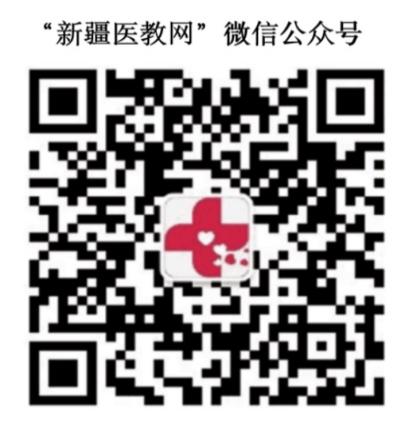 以上如遇到问题请直接拨打400 662 0218咨询。办公室电话：0991-8561927（周一至周五10：00-19：30）王老师：15099677750    高老师：13579426623韩老师：15099677759    王老师：18099190680